Муниципальное бюджетное дошкольное образовательное учреждение "Детский сад 24 "Колосок"Проект " Тили бом, Тили- бом Загорелся кошкин дом"2 младшая группаПодготовила и провела: Шайдурова Т.М.Участники проекта: Дети второй младшей группы, родители, воспитатели,  Тип проекта: ролево-игровой, краткосрочный Сроки реализации проекта: С 1 февраля 2018года по 5 февраля 2018 г.Актуальность проекта:Актуальность проекта связана и с тем, что у детей этого возраста отсутствует защитная психологическая реакция на опасность в жизненной ситуации. Чтобы человек в любой жизненной ситуации действовал осознанно, необходимо уже с младшего дошкольного возраста заниматься этой проблемой. Эта работа должна вестись целенаправленно и систематически, во взаимодействии с родителями и педагогами.Цель проектной деятельности: Способствовать формированию элементарных знаний о причинах возникновения пожара, об их последствиях, о правилах поведения в быту на примере сказки С.Я.Маршака "Кошкин дом". Формировать понятия о профессии пожарного.Задачи: Познакомить с причинами возникновения пожара, с его последствиями и правилами поведения в быту; Формировать понятия о профессии пожарного.Ожидаемые результаты Сформированы первоначальные знания детей о о причинах возникновения пожара, об их последствиях, и правилах поведения в быту. Имеют понятия о профессии пожарного.1 этап Целеполагание.Создаю игровую ситуацию и формулирую проблему "ребята, посмотрите к нам в гости пришла кошечка, она едва успела выскочить из своего горящего дома и спастись. Я не могла оставить её на улице и пригласила её к нам, потому что ей нужна наша помощь. Далее веду, беседу используя "метод трех вопросов" чтобы выяснить, что дети уже знают об определённом предмете или явлении.  "Модель трех вопросов"Второй этап Разработка проекта совместного плана действий по достижению цели. Задаю вопрос: "Что мы хотим узнать? На основе ответов детей формулирую задачи. Когда все дети выскажутся, спрашиваю: Что нужно сделать, что бы узнать? Составляем совместный план действий, обговариваем и распределяем, где и кто из детей, какую работу будут выполнять, самостоятельно либо потребуется помощь взрослых.Определяю наполняемость РППС, согласно теме проекта, оборудование и дизайн преобразовываю, трансформирую, дополняю либо удаляю количество центров, выкладываю тот дидактический материал, пособия и др., которые относятся к теме проекта. Информирую родителей.Сотрудничество с родителями.Привлечение родителей к совместному изготовлению дидактической игры «Разрезные картинки»; Привлечение родителей к совместному изготовлению книжки «Кто они пожарные?»; Совместное рисование детей и родителей рисунков на тему: «Пожароопасные предметы дома».Наглядно - информационный материал: консультация «Пожарная безопасность»; папка - передвижка «Уроки пожарной безопасности» Презентация проекта Игра - драматизация «Кошкин дом» с участием родителей.3. этап Практическая частьСхема реализации проекта:4 этап: подведение итогов над проектом и презентация.Игра – драматизация «Кошкин дом» с участием родителей Цель: Содействовать эмоциональному настрою у детей, вызывать желание выполнять игровые действия по сюжету потешки «Кошкин дом»;Выставка совместных творческих работ детей и родителей «Пожароопасные предметы дома». Книга своими руками «Кто они пожарные?»;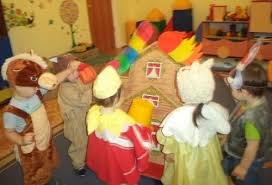 Презентация проекта Игра - драматизация «Кошкин дом» с участием родителей. Цель: Способствовать формированию элементарных знаний о пожаре, его последствиях, действиях и способах тушения. Формировать понятия о профессии пожарного. 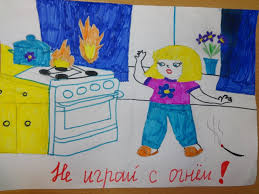 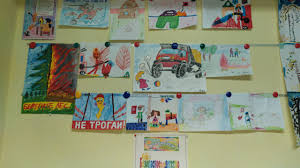 "Пожароопасные предметы дома"? Цель: Содействовать сотрудничеству родителей и детей;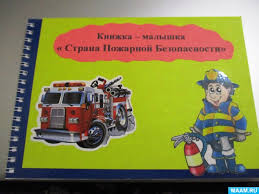 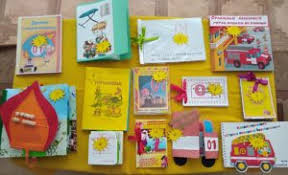 Книга своими руками «Кто они пожарные?»; Цель: формирование первоначальных знаний о профессии пожарный; развитие сотрудничества родителей и детей.5 этап: Рефлексия. Подводим итоги: Что нового мы узнали? Где можно это применить? Кому рассказать, показать? Данная работа позволила сформировать у детей знания о причинах возникновения пожара, об их последствиях, о правилах поведения в быту; Иметь элементарные понятия о профессии пожарного.В процессе работы установилось тесное сотрудничество с родителями. Совместно с детьми они создали коллективную работу "Пожароопасные предметы дома" в дальнейшем оформлен в тематический альбом; дидактическую игру: «Разрезные картинки» по теме "Пожарная безопасность";Изготовили своими руками совместно с детьми книжки «Кто они пожарные?»; принимали активное участие в сборе материала для реализации проекта. Таким образом, можно сделать вывод, что проведѐнная работа способствовала формированию осознанного безопасного поведения реальной жизненной ситуации и закрепила знания детей о правилах поведения в быту. Педагогическая значимостьСозданные условия для организации непрерывного формирования у детей безопасного поведения в жизненной ситуации. Появилась реальная возможность развития чувства самосохранения, выработки привычки выполнения правил поведения в быту. В группе накоплен достаточный наглядный, методический материал по ознакомлению детей младшего дошкольного возраста с правилами поведения в быту.Практическая значимость работы В процессе работы у детей сформирована система знаний о правилах поведения в быту: дети знают названия пожароопасных электрических приборов; включать в розетку электроприборы самим нельзя. У детей появилось понятие «С огнем играть нельзя»Источники: 1.Веракса Н.Е., Веракса А.Н. Проектная деятельность дошкольников. Н.Е Веракса, А.Н.Веракса. – М.: Мозаика - Синтез, 2008.2. Основы безопасного поведения дошкольников: занятия, планирование, рекомендации /авт. – сост. О. В Черманцева – Волгоград: Учитель, 2012.3. Интернет- ресурсы.    Приложение1.Сценарий постановки сказки - драматизации "Кошкин дом" для детей второй младшей группы.Цель: Закреплять знания о пожарной безопасности посредством художественного произведения.Задачи:Образовательная:• Продолжать знакомить детей с правилами пожарной безопасности через игровую ситуацию.• Закрепить элементарные знания об опасности игры с огнём (спички, электроприборы и т. д.• Формировать элементарные навыки в поведении при возникновении пожара.Развивающие:• Развивать у детей интерес к творчеству, желание показать свои знания и умения по правилам пожарной безопасности.Воспитательные:• Воспитывать уважение, интерес и любовь к профессии людей, помогающих людям тушить пожар.• Воспитывать отзывчивость к чужой беде и желание прийти на помощь.Предварительная работа:Беседа о правилах пожарной безопасности. Чтение сказки «Кошкин дом» С. Маршака.Материалы и оборудование:• Маски: кошка, курочка, коза, лошадь, заяц, собачка, костюм пожарного.• Дом для кошки.Ход мероприятия:Рассказчица: Здравствуйте юные друзья,В гости с книгой к вам пришла!Про пожар и Кошкин домМы вам сказочку прочтем!!!Тили – бом, Тили – бом! На дворе высокий дом, ставенки резные, окна расписные.«Тили – бом, тили — бом»Загорелся кошкин дом,Кошка выскочила,Глаза выпучила,Залить не умеет.Тили – бом, тили — бомЗагорелся кошкин дом.Бежит курица с ведром,Но не добежала,Воду расплескала.Тили – бом, тили — бомЗагорелся кошкин дом,А Собачка с помеломЗаметает Кошкин дом!Собачка: Гав-гав-гав!Помогу я Кошке,Замету огонь немножко.Тили – бом, тили — бомЗагорелся кошкин дом,Серый Заюшка с листом,Тоже тушит Кошкин дом!Заяц: Помогу я Кошке,Помашу листом немножко!Тили – бом, тили — бомЗагорелся кошкин дом,И Лошадка с фонарём,Освещает Кошкин дом!Лошадка: Иго - го! Иго - го!Все поможем Кошке,Каждый понемножку!Тили – бом, тили — бомЗагорелся кошкин дом,Бежит козлик с горшком,Залить хочет молочком,Но не добежал,Горшок расплескал.Тили – бом, тили — бомПогорел весь кошкин дом.Воспитатель: Вот беда! Не смогли звери помочь кошке потушить дом.Что нужно срочно сделать?Позвонить в пожарную часть, вызвать пожарную машину, назвать адрес.Кошечка звони и вызывай пожарных.Воспитатель: А теперь повторим правила поведения, если в помещении начался пожар:1. Вызвать пожарную машину по номеру 01, назвать свой адрес2. Если огонь небольшой — залить водой или накинуть на него одеяло3. Если огонь сильно разгорелся нужно выбежать на улицу и позвать на помощь взрослых или соседей4. Нельзя прятаться под кровать или в шкафА мы с вами не будем забывать о том, что играть с огнем опасно для нашей жизни!Приложение:2Конспект занятия по ознакомлению с окружающем миром(вторая младшая группа)«Помнить все должны о том, что нельзя шутить с огнем»Программное содержание:Познакомить детей с правилами пожарной безопасности;способствовать формированию элементарных знаний о пожаре, о причинах возникновения пожара, его последствиях, действиях и способах тушения;учить отличать пожарную машину от других;Учить отвечать на поставленный вопрос, активизировать в речи детей слова по теме: пожар, пожарные, пожарная машина;Формировать понятия о профессии пожарного;Воспитывать чувство осторожности, осознанное желание соблюдать правила пожарной безопасности, уважение к труду пожарных, умение сочувствовать, сопереживать попавшим в беду.Организационный момент «Напоминалочка»Воспитатель:Говорим всегда красиво:Тихо и неторопливо.Ясно, чётко говорим,Потому что не шумим!Наши ушки слушают,Наши глазки смотрят,Ручки нам помогают,Ножки нам не мешают.Сюрпризный момент «Котенок Кузя и пожар»Воспитатель:- Послушайте, дети! Мне кажется, или правда, кто-то плачет?Вот кто плачет. Котенок  Кузя. О чем ты, плачешь?Котенок Кузя (с перебинтованной лапой)-Как-то хозяева ушла в магазин, а я остался один дома . Увидел, что на столе лежит спичечный коробок ., и решил поиграть. Начал зажигать спички . и обжог спичкой руку. Я заплакал от боли и уронил горящую спичку на коврик. Коврик загорелся. Огонь с коврика перекинулся на другие вещи. Тут пришли хозяева и вывели меня из горящего дома, а дом сгорел.Воспитатель:-Очень грустная история. Ребята, почему Кузин дом сгорел? (ответы детей) .Воспитатель- Вот видите, дети, какая большая беда от маленькой спички.Не играй, дружок , со спичкой!Помни ты: она мала.Но от спички – невеличкиМожет дом сгореть дотла!Беседа «Правила поведения при пожаре»Воспитатель:- А кого мы можем позвать на помощь, если горит дом? (Пожарных) .-Как же пожарные узнают, что начался пожар? (Им звонят по телефону и говорят, где начался пожар).-Ребята, так что же нужно было сделать Котенку Кузе, когда начался пожар? (выйти из дома, позвать взрослых) .Дидактическое упражнение «Чтобы не было пожара»Воспитатель:Много пожаров от неосторожного обращения с огнём. Огонь очень опасен. Он сначала горит медленно, потом языки пламени становятся выше, сильнее, разгораются, бушуют. (Демонстрация иллюстрации «Пожар»).Воспитатель:- Чтобы не было беды, надо хорошо знать правила. Сейчас мы вместе их постараемся запомнить. (демонстрация иллюстраций).Спички брать нельзя. Газ зажигать нельзя. Утюг включать нельзя. Розетку трогать нельзя и вставлять в нее посторонние предметы нельзя.Ребята, постарайтесь запомнить эти правила и всегда их соблюдайте, чтобы никогда не случился пожар в вашем доме.Воспитатель: Люди, которые тушат пожар, называются пожарники. Какие должны быть пожарники? (смелые, сильные, ловкие, мужественные и т. д)Котенок Кузя:- Как интересно, а я тоже хотел бы стать пожарным.Воспитатель- Кузя, а ребята хотят тебе помочь в этом.Подвижная игра « Костер»Все игроки стоят в кругу. У каждого в руках красная (или желтая) лента.  Водящий (воспитатель) с голубой  лентой в руке – «вода». Игроки взмахивают лентами и произносят:Разгорается костер!Пламя выше, пламя круче!Достает до самой тучи!Водящий:Но появится вода,И костру тогда беда!Воспитанники прячут руки с лентами  за спину. Водящий – «вода» пробегает внутри круга и дотрагивается синей лентой до того, кто не успел спрятать руки .Котенок Кузя:-Ура, я стану пожарным! А где же моя машина?Беседа «Знакомство с пожарной машиной»Воспитатель:Ребята посмотрите, какая новая игрушка появилась у нас в группе? (машина) Кто догадался, как она называется? (пожарная) Пожарная машина от слова «пожар». По каким признакам вы догадались, что это пожарная машина? (она красная, с лестницей, с номером 01) Правильно, пожарная машина всегда красная, чтобы её было видно издалека. Красный цвет – цвет тревоги, цвет огня. Как едет пожарная машина, быстро или медленно? (быстро) Почему быстро? (нужно быстрее потушить огонь, спасти людей) Когда машина едет по дороги, её не только видно, но и слышно сирену. Как звучит сирена? (у-у-у, у-у-у) Ребята, а вы знаете, что в кузове пожарной машины лежат инструменты для тушения пожара: топор, лопата, шланг, огнетушитель и др., а самое главное в пожарной машине всегда должна быть что ребята? (правильно вода)Итоговая беседаВоспитатель: Дети, какая беда случилась с котенком Кузей? (пожар). Кто потушил пожар? (Пожарные). На какой машине приехали пожарные? (На пожарной машине). Обязательно расскажите дома маме и папе о правилах пожарной безопасности.Воспитатель:Дети! Помните всегда:Огонь - это беда!Спички в руки не бери,С огнем не играйся и не шути!А я вам вручаю медали «Лучший пожарный».Приложение 3Конспект занятия по развитию речи  во 2 мл. группе Тема: «Пожарная безопасность».Программное содержание:- закрепить знание о пожарной безопасности;- учить рассказывать о правилах безопасности при пожаре;- звуковая культура речи: учить детей связно отвечать на вопросы воспитателя;- звуковая культура речи: закрепить звукопроизношение звуков«ш», »р», »у».Наглядный материал: игрушка пожарная машина, плакат «О пожарной безопасности».Ход занятия:1.«Отгадайте загадку».Если дым валит клубами,Пламя вьётся языками,И огонь везде и жарЭто бедствие - … (пожар) .- Сегодня, мы с вами поговорим о пожарной безопасности. Пожары очень опасны. В большом огне могут сгореть мебель, одежда, игрушки и даже люди.- Ребята, а чтобы не случилось у вас такая беда, давайте вспомним правила пожарной безопасности.Чего нельзя делать детям?- Нельзя брать в руки спички, зажигалки.- Нельзя зажигать газовую плиту.- Не включать утюг и другие электроприборы.- Не влезать предметами в розетки.- А как вызвать пожарную машину? (По телефону набрать номер «01»).- А какая она пожарная машина? (машина красная и наверху прикреплена лестница, номер 01) .-Давайте с вами посмотрим на плакат и расскажем, что на нём?2. Послушайте стихотворение:Красная машина по дороге мчится,Ей на месте поскорей нужно появиться,Там огня необходимо погасить лавину-Все зовут пожарной красную машину.«01»-две эти цифры часто набирают;Значит, осторожными не всегда бывают.(В. И. Мирясова.)- Правильно, ребята! Пожарная машина всегда красная, чтобы её было видно издалека.Красный цвет- цвет тревоги, цвет огня!- А как едет пожарная машина, быстро или медленно? (быстро)- А как называются люди, которые спасают от пожара? (спасатели, пожарные) .- Когда машина едет по дороге, её не только видно, но и слышно, слышно сирену.- Как звучит сирена? (у- у - у - у) .- Ребята, как вы думаете, что лежит в кузове пожарной машины? (инструменты: шланг, топор, лопата и т. д.)- Как шипит вода, выливаясь из шлангов? (ш-ш-ш-ш) .- Ребята, как вы думаете, почему возникают пожары? (Ответы детей.)Да, много пожаров от неосторожного обращения с огнём. Огонь очень опасен. Он сначала горит медленно, потом языки пламени становятся выше, сильнее разгораются, бушуют.3. Д /и «Огоньки».- Давайте представим, что вы маленькие огоньки. Сначала вы по тихонько горели, потом стали разгораться больше, больше, выше, выше. (Дети имитируют огонь.)4. Доскажи предложение:-Чтобы не было беды надо хорошо знать правила!- Давайте ещё раз повторим правила пожарной безопасности?Спички нельзя … (брать) ;Газ нельзя… (зажигать) ;Утюг нельзя… (включать) ;В розетку пальцы нельзя… (вставлять) .- Ребята, постарайтесь запомнить эти правила и всегда их соблюдать, чтобы пожарная машина никогда не приезжала к вашему дому.Приложение 4Конспект НОД по художественному творчеству во 2 младшей группе «Огонь-добрый, огонь-злой» (нетрадиционная техника рисования) Цель. Закрепить знания детей о огне, как добром и злом, продолжать знакомить с нетрадиционными техниками рисования.Задачи. Продолжать учить различать добрый и злой огонь.Учить изображать характерные эмоции.Развивать речь, воображение, мелкую моторику рукЗакреплять знания о пожарной безопасности, умения использование использовать нетрадиционные техники рисования.Воспитывать аккуратность, воображение, любознательность, бережное отношение к своей жизни и жизни окружающих.Материалы и оборудование. Альбомный лист формата А4,гуашь,кисточки,стакан непроливайка ,салфетки, карточки с изображением доброго и злого огонька, колокольчики по количеству детей, игрушка котёнок.Предварительная работа. проведение тематических бесед по пожарной безопасности, чтение художественной литературы «Кошкин дом, «Путаница», «Сказка о новой пожарной машине», игры в настольные дидактические игры «Огонь-добрый, огонь-злой», «Эмоции».Ход занятия.Организационный момент.Раздаётся жалобное мяуканье.Воспитатель: - Интересно, кто там! Воспитатель с детьми выходит в коридор и видят котёнка с перебинтованной лапкой.-Здравствуй, котёнок, что же с тобой случилось?-Здравствуйте, ребята. Я был в гостях у тёти кошки, на её день рожденье, всё было весело, мы танцевали, мурлыкали песенки, пили чай потом занесли торт со свечками, они так красиво горели, а потом одна свечка упала на пол и загорелся ковер. Начался пожар еле-еле потушили, а я обжог свою лапку. Я думал, что огонь добрый, а он оказывается такой злой!Воспитатель. Бедный котёнок! Ребята, а давайте поможем нашему Котёнку.Дети: Давайте!Воспитатель: Ребята, давайте расскажем нашему котёнку, что огонь бывает не только злым, но ещё и добрым! Я вам буду показывать картинку с различными видами огня, а вы мне будите говорить добрый это огонь ил нет.Дидактическая игра:«Огонь-добрый, огонь-злой»Дети помогают выбрать соответствующие картинки.Молодцы, ребята, видишь котёнок какой разный бывает огонь! А сейчас давайте вспомним о правилах поведения при пожаре:Правило 1. Никогда не трогай опасные предметы.Правило 2. Если увидел огонь – сразу сообщай взрослым, не бойся – даже если причина пожара – твоя шалость.Правило 3. Нельзя прятаться в дальних углах, под кроватью, за шкафом – опасен не только огонь, но и дым.Правило 4. Напомни родителям, что пожарных вызывают по номеру «01» Воспитатель :Ребята, а Вы знаете, кто такие пожарные? (ответы детей). Правильно, это люди, которые тушат пожары и спасают людей. Чтобы они узнали, что людям нужна их помощь нужно позвонить в пожарную часть по номеру «01». А вот раньше звонили в колокола, чтобы слышали все вокруг – «Где-то беда, помощь нужна!». Давайте и мы с Вами попробуем позвать пожарных.Пальчиковая игра: "Свеча" Практическая часть: -ребята, а давайте теперь нарисуем наши огонёчки! Только необычным способом, нашими ладошками. Сначала мы положим наш лист горизонтально перед собой, возьмём красную гуашь и закрасим нашу ладошку. Когда вся ладошка окрашена, аккуратно и крепко прижимаем её к листу, поднимаем ладошку -1 огонёк готов. Затем рисуем таким же способом рядом ещё один огонёк. Давайте дорисуем нашим огонькам дрова из которых он разгорелся, для этого возьмём кисточки и коричневую гуашь. А теперь выберете какой огонёк будет у вас злым, а какой добрым?Котёнок. Спасибо, вам ребята что всё мне обьяснили, теперь я знаю, что огонь добрый, а если с ним неосторожно обращаться то он превратиться в злого! Сейчас я побегу к своим братикам и сестричкам и им тоже расскажу о добром и злом огоньке! До свидания!Рефлексия. Давайте вспомним, что мы делали с вами на нашем занятии?- Что вам понравилось больше всего?- Кто приходил к нам в гости?-Давайте вспомним правила, которые уберегут нас от огня.Приложение 5Конспект занятия по аппликации «Пожарная машина»  во 2 младшей группе Программное содержание: Создавать из готовых форм пожарную машину. Аккуратно наносить клей кисточкой. Развивать внимательность, терпеливость. Вызвать интерес к занятию. Развивать творческие способности. Воспитывать доброжелательное отношение друг к другу.Материалы: Игрушечная пожарная машина, вырезанные из цветной бумаги детали для пожарной машины, ножницы, клей ПВА, кисть для клея, салфетки, картон белого цвета листа.Ход занятияЗагадка:01 скорей спешите,Приезжайте, потушите!Загорелся старый дом,Все охвачено огнем.Все машины по тревоге,Едут, мчатся по дороге.Быстро к дому подъезжают,Дом водою поливают.Ответы детейВоспитатель: Правильно ребята это пожарная машина.Рассматривают игрушечную пожарную машину.Воспитатель: А, какие части есть у машины, какой они формы?Ответы детейВоспитатель предлагает выложить на столе из готовых деталей пожарную машину, помочь тем детям, у которых вызвало это затруднение. Затем предлагает наклеить детали машинки на картон.Воспитатель: Ребята, а что ещё не хватает у ваших пожарных машин?Дети: Лестницы!Итог работы. Приложение 6.Дидактическая игра: « Лото- пожарная безопасность»Цель: с помощью сюжетных картинок формировать представление детей об опасных ситуациях во время пожара; умение вести себя правильно в возникшей опасной ситуации. Развивать внимание, логическое мышление, связную речь. Воспитывать чувство ответственности.                                         Ход игры:  Воспитатель раздаёт игрокам карточки, расчерченные на 10 пустых прямоугольников (игровые поля), затем показывает детям сюжетную картинку  с изображением ситуации при пожаре( мальчик играет спичками, девочка выбежала на балкон горящей квартиры, оставлен утюг без присмотра, дети включили ёлку и т.д.). Ребёнок, правильно охарактеризовавший ситуацию, закрывает картинкой пустое игровое поле. Выигрывает тот , кто у кого окажется больше закрытых полей.Приложение 7.Дидактическая игра:  «Назови причины пожара»Цель: формировать знания о причинах пожара .Развивать внимание, память, речь. Воспитывать ответственность.                                       Ход игры:  Из предложенных воспитателем сюжетных картинок ( дети собирают осенние листья, дети вешают  горящие свечи на ёлку, мальчик в шкафу играет спичками, дети поливают цветы и т. д.) ребёнок должен выбрать те ситуации, которые могут стать причиной пожара и аргументировать свой ответ, за что получает фишку. Выигрывает тот, у кого окажется больше фишек к концу игры.Дидактическая игра: «Выбери нужное»Цель: формировать знания детей о предметах, необходимых при тушении пожара, правилах их использования. Закреплять знания о предметах, которые могут вызвать пожар. Развивать речь, память, логическое мышление. Воспитывать чувство ответственности                                           Ход игры: Ребёнку предлагается набор предметных картинок (огнетушитель .ведро с водой. Телевизор. Телефон, ящик с песком, электроразетка, пожарный шланг, керосиновая  лампа, шлем пожарного, зажигалка, газовая плита, противогаз) из которых он должен выбрать используемые при тушении пожаров и являющиеся причиной возникновения пожара. Правильно ответивший, получает фишку. Выигрывает игрок, получивший большее количество фишекДидактическая игра: «Сложи картинку»Цель: закреплять знания о правилах поведения во время пожара. Развивать воображение, логическое мышление, мелкую моторику руки. Воспитывать усидчивость.                                            Ход игры:  Ребёнок должен сложить разрезанную на 8-10 частей картинку с изображенной ситуацией при пожаре.Дидактическая игра: «Хорошо – плохо»Цель: формировать представления о полезных и вредных свойствах огня. Развивать логическое мышление, память, внимание.                                            Ход игры:  Ребёнку показывается картина, изображающая различные виды применения огня (и хорошего и плохого).Детям раздают карточки с изображением огня и предметов, связанных с огнём (спички, дрова, газовая плита, керосиновая лампа ит.д.) дети должны расположить карточки на картине – в нужное место.Что мы знаем?Что мы хотим узнать?Что нужно сделать, что бы узнать?это огонь;(Аня К.)Почему бывает пожар?"( Матвей Ц)Спросить у папы( Гриша Ш)можно обжечься;(Влад С)Как тушить огонь?"(Ира П)Узнать у деда (Артем)заливать водой;(Алена Р)Кто будет тушитьАня К.)?Прочитать в книжке (Аня).нельзя подходить(Алена Р.)Как узнают пожарники?(Гриша Ш.)Посмотреть у мамы в телефоне( Ира)Образовательные областиОбразовательные областиСоциально-коммуникативное развитие.Дидактическая игра: «Лото - пожарнаябезопасность». Настольная игра в технике разрезные картинки, пазлы «Сложи пожарную машину». Сюжетно- ролевая игра: «Больница» - сюжет «На приеме у врача». Чтение художественной литературы: «Кошкин дом»,«Пожар» С. Маршак.Беседа: «Огонь – друг, огонь - врагПознавательное развитие Рассматривание картин, иллюстраций: «Кошкин дом», «Кто они пожарные?»;  Дидактическая игра «Хорошо - плохо»;  Дидактическая игра «Выбери нужное».НОД «Помнить все должны о том, что нельзя шутить с огнем» (Ознакомление с окружающем).НОД «Спичка – невеличка!» (исследовательская деятельность)Речевое развитиеДидактическая игра «Доскажи словечко». Заучивание потешек о пожаре.Игровая ситуация «Диалоги по телефону».НОД «Пожарная безопасность».Художественно –эстетическое развитиеПрослушивание песенок из мультфильмов о пожарных.Игра – драматизация «Кошкин дом» с участием родителей.Игровое упражнение «Волшебные рисунки».НОД «Огонь-добрый, огонь-злой».(рисование)НОД «Пожарная машина» (аппликация)Совместное рисование детей и родителей: «Опасные предметы дома».Физическое развитиеПодвижные игры: «Кто быстрее соберется на пожар», «Мы -пожарные», «Дорожка препятствий».Игровое упражнение: «Тушение огняПальчиковая игра «Много есть профессий разных». Подвижные игры: «Кто быстрее соберется на пожар», «Мы - пожарные», «Дорожка препятствий».Игровое упражнение: «Тушение огня».Пальчиковая игра «Много есть профессий разных»; «Свеча»